IL GIORNALE DI RIMINI E DELLA VALMARECCHIA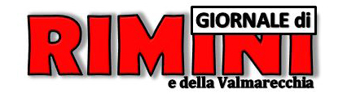 Regione. VIA EMILIANO-ROMAGNOLA ALL’AUTONOMIA, UPI: PIENO SOSTEGNO A REGIONE03/10/2017 / 6 views L’approvazione da parte dell’Assemblea legislativa della Regione Emilia-Romagna del Documento di indirizzi che avvia il percorso finalizzato all’acquisizione di ulteriori forme e condizioni particolari di autonomia, così come previsto dall’articolo 116 della Costituzione, è pienamente condivisa – nel metodo e nel merito – dalle Province emiliano-romagnole.
Nel merito, perché è tempo che in questo Paese le Regioni virtuose e con i conti in ordine vengano premiate con maggiori risorse per poter meglio assicurare equità e crescita, in particolare nelle quattro aree di competenza individuate dal presidente Bonaccini e dalla Giunta regionale: lavoro e impresa; formazione e ricerca; ambiente e territorio; welfare e sanità.
Nel metodo, perché la via costituzionale – a differenza di referendum di facile consenso, ma privi di reale efficace, oltre che dispendiosi – è quella meglio in grado di garantire, attraverso un confronto con il Governo, il raggiungimento di una maggiore autonomia legislativa e finanziaria.
Tale approdo, che ci auguriamo possa essere raggiunto in tempi brevi, produrrà non solo benefici reali alle comunità, ma consentirà anche migliori condizioni per il lavoro che gli enti locali svolgono sul territorio, rendendoli ancora più credibili e funzionali al soddisfacimento delle esigenze della quotidianità. In quest’ottica, riteniamo indispensabile ribadire, ancora una volta, la necessità di trovare una soluzione alla non più sostenibile situazione di difficoltà finanziaria che penalizza l’operatività delle Province, a scapito delle nostre comunità.
Giammaria Manghi
Presidente regionale dell’UPI e Presidente della Provincia di Reggio Emilia
Tiziano Tagliani
Presidente della Provincia di Ferrara
Davide Drei
Presidente della Provincia di Forlì-Cesena
Gian Carlo Muzzarelli
Presidente della Provincia di Modena
Filippo Fritelli
Presidente della Provincia di Parma
Francesco Rolleri
Presidente della Provincia di Piacenza
Michele De Pascale
Presidente della Provincia di Ravenna
Andrea Gnassi
Presidente della Provincia di Rimini